Public DocumentAbstractXR Venues (MPAI-XRV) is an MPAI project addressing a multiplicity of use cases enabled by Extended Reality (XR), the combination of Augmented Reality (AR), Virtual Reality (VR) and Mixed Reality (MR) technologies and enhanced by Artificial Intelligence (AI) technologies. The word Venue is used as a synonym for Real and Virtual Environments.Nine Use Cases have been identified among which is the Collaborative Immersive Laboratory. IntroductionThis Use Case and Functional Requirements: XR Venues (MPAI-XRV) – Collaborative Immersive Laboratory document describes the Use Case and identifies the Functional Requirements of a Collaborative Immersive Laboratory. This document is part of the MPAI XR Venues (MPAI-XRV) project addressing contexts enabled by Extended Reality (XR) – any combination of Augmented Reality (AR), Virtual Reality (VR) and Mixed Reality (MR) technologies – and enhanced by Artificial Intelligence (AI) technologies. The word “Venue” is used as a synonym for Real and Virtual Environments. MPAI is also considering other Use Cases in the XR Venue space, some of which may employ identical or similar technologies to the Live Theatrical Stage Performance Use Case. This is facilitated by the MPAI approach of defining AI standards using AI Workflows (AIW) composed on AI Modules (AIM). Annex 2 -  Other MPAI-XRV Use Cases provides additional details:Live Theatrical Stage PerformanceCollaborative immersive laboratory.eSports Tournament.Experiential retail/shopping.Immersive art experience.DJ/VJ performance at a dance party.Live concert performance.Experiential marketing/branding.Meetings/presentations.Important note:All MPAI-XRV use cases and many of those not considered here involve the collection of large amounts of potentially sensitive Participant Data. This document does not address the processes that oversee the collection and processing of Participant Data. Rather, this document assumes that whatever processing is carried out, it conforms with the necessary and ethical/legal constraints, e.g., with the consent of the right holders of the data,.Implementers must take great care in data security, assuring the correct possibility to opt-in/opt-out offered and proper use of the data. Also, care must be taken in training and testing AI Models to assure conformance with local laws and regulations and to prevent offensive or unintended experiences.Interested parties should contact the MPAI Secretariat  in order not to miss future MPAI Calls for Technologies related to those Use Cases.Terms and definitionsThe meaning of terms used in capital letters in this document have the meaning given in Table 1. The Terms of MPAI-wide applicability are defined in Table 4.Table 1 –Terms and DefinitionsReferenceshttps://docs.oracle.com/javadb/10.6.2.1/ref/rrefblob.html#:~:text=A%20BLOB%20(binary%20large%20object,do%20not%20hold%20character%20datahttps://www.amnh.org/research/hayden-planetarium/digital-universehttps://www.astronomer.io/integrations/azure-blob-storage/https://docs.google.com/document/d/1ew9rz_DJLrWB_9g3LFe0AfIObMflxPh36fq98XgUAIQ/edit?usp=sharingConfiguration of hyperspectral and multispectral imaging systems. / Amigo, José Manuel; Grassi, Silvia.Hyperspectral Imaging. ed. / José Manuel Amigo. Elsevier, 2020. p. 17-34 (Data Handling in Science and Technology, Vol. 32). Research output: Chapter in Book/Report/Conference proceeding › Book chapter › Research › peer-reviewCollaborative immersive laboratoryScopeThe specification of a visualiser for hyperspectral datablob [5,6]The visualiser will allow citizen scientists and researchers to join physically or virtually via avatar or volumetric representation of themselves for navigation, inspection, analysis, and simulations of scientific or industrial 3D/spatial models/datasets ranging from microscopic to macroscopic. Examples are:View data in its actual 3D or 4D (over time) form through Immersive Reality.Present very large data sets that are generated by microscopes, patient, and industrial scanners.Format/reformat, qualify, and quantify sliced dataset with enhanced visualisation and analysis tools or import results for rapid correction of metadata for volumetric import.Provide tools for investigators to understand complex data sets completely and communicate their findings efficiently.Table of contentsWhat is the problemApplication domainsAstronomy (representation of portions of the universe).BiologyMultispectral imaging of documents, painting, etc.SpectroscopyAnatomyFunctional requirementsFormats to represent hyperspectral datablobSelect a format or developing oneUse cases3D modelling of microscopic medical imagesCreate 3D models of the fascia from 2D slices sampling microscopic medical images, classify cells based on their spatial phenotype morphology, enable the user to explore, interact with, zoom in the 3D model, count cells, and jump from a portion of the endoderm to another. The system is composed ofAn AIM Reads the file containing the digital capture of 2D slices, e.g., of the endocrine system.Creates the 3D model Of the fascia.Converting a confocal image stack.Finds the cells in the model.Classifies the cells.Humans project themselves into a common virtual collaborative environment to Navigate the 3D model.Interact with the 3D model.Zoom in the 3D model (e.g., x2000).Share information about their Points of View so that all can vernally comment on and annotate a particular feature.Another Use Case relates to a human (e.g., an athlete) exercising a sport.The human has previously had their body MRI scanned.A motion capture system captures the relevant data.An AIM creates the model of the human body including:The surface of the body.The organs of the body based on the MRI scan.A human can zoom into a library of images and correlate progression of part of the body over time.Relevant data formats are:Image Data: TIFF, PNG, JPEG, DICOM, VSI, OIR, IMS, CZI, ND2, and LIF filesMesh Data: OBJ, FBX, and STEP filesVolumetric Data: OBJ, PLY, XYZ, PCG, RCS, RCP and E57Supplemental Slides from Powerpoint/Keynote/Zoom3D Scatterplots from CSV files (LiDAR)Confocal. Animation of medical imagesAnimate data over time such as Functional MRI data or cardiac rhythm.Display, navigate, zoom in 3d representations of body organs (brain, heart) captured with different technologies (fMRI, echocardiogram, …) rendered in a virtual space populated by digital humans.Other examples are: a participant shares with other participants their Point of View so that everybody can see the 3D object from the same Point of View.Participants can collaborate if They use the same “viewer”.The 3D data Are represented in a standard format.Navigation commands are standardised.Modelling of astronomical space-timeAssemble hyperspectral data from imaging of portions of the universe. Data blob is the format used. Omniverse from NVIDIA.DescriptionSpecific application areasMicroscopic dataset visualisationDeals with different object types, e.g.:3D Visual Output of a microscope.3D model of the brain of a mouse.Molecules captured as 3D objects by an electronic microscope.Create and add metadata to a 3D audio-visual object:Define a portion of the object – manual or automatic.Assign physical properties to (different parts) of the 3D AV object.Annotate a portion of the 3D AV object.Create links between different parts of the 3D AV object.Enter, navigate and act on 3D audio-visual objects:Define a portion of the object – manual or automatic.Count objects per assigned volume size.Detect structures in a (portion of) the 3D AV object.Deform/sculpt the 3D AV object.Combine 3D AV objects.Call an anomaly detector on a portion with an anomaly criterion.Follow a link to another portion of the object.3D print (portions of) the 3D AV object.Macroscopic dataset visualisation and simulationDeals with different dataset types, e.g.:Stars, 3D star maps (HIPPARCOS, Tycho Catalogues, etc.).Deep-sky objects (galaxies, star clusters, nebulae, etc.).Deep-sky surveys (galaxy clusters, large-scale structures, distant galaxies, etc.).Satellites and man-made objects in the atmosphere and above, space junks, planetary and Moon positions.Real-time air traffic.Geospatial information including CO2 emission maps, ocean temperature, weather, etc.Simulation dataFuture/past positions of celestial objects.Stellar and galactic evolution.Weather simulations.Galaxy collisions.Black hole simulation.Create and add metadata to datasets and simulations:Assign properties to (different parts) of the datasets and simulations.Define a portion of the dataset – manual or automatic.Annotate a portion of the datasets and simulations.Create links between different parts of the datasets and simulations.Enter, navigate, and act on 3D audio-visual objects:Search data for extra-solar planets.Count objects per assigned volume size.Detect structures and trends in a (portion of) the datasets and simulations.Call an anomaly detector on a portion with an anomaly criterion.Educational labExperiential learning models simulations for humans.Group navigation across datasets and simulations.Group interactive curricula.Evaluation maps.Collaborative CADBuilding information management.Collaborative design and art.Collaborative design reviews.Event simulation (emergency planning etc.).Material behaviour simulation (thermal, stress, collision, etc.).Basics about MPAIGeneralIn recent years, Artificial Intelligence (AI) and related technologies have been introduced in a broad range of applications affecting the life of millions of people and are expected to do so much more in the future. As digital media standards have positively influenced industry and billions of people, so AI-based data coding standards are expected to have a similar positive impact. In addition, some AI technologies may carry inherent risks, e.g., in terms of bias toward some classes of users making the need for standardisation more important and urgent than ever.The above considerations have prompted the establishment of the international, unaffiliated, not-for-profit Moving Picture, Audio and Data Coding by Artificial Intelligence (MPAI) organisation with the mission to develop AI-enabled data coding standards to enable the development of AI-based products, applications, and services.As a rule, MPAI standards include four documents: Technical Specification, Reference Software Specifications, Conformance Testing Specifications, and Performance Assessment Specifications. The last – and new in standardisation – type of Specification includes standard operating procedures that enable users of MPAI Implementations to make informed decision about their applicability based on the notion of Performance, defined as a set of attributes characterising a reliable and trustworthy implementation. Governance of the MPAI EcosystemThe technical foundations of the MPAI Ecosystem [4] are currently provided by the following documents developed and maintained by MPAI:Technical Specification.Reference Software Specification.Conformance Testing.Performance Assessment.Technical ReportAn MPAI Standard is a collection of a variable number of the 5 document types. Figure 1 depicts the MPAI ecosystem operation for conforming MPAI implementations. 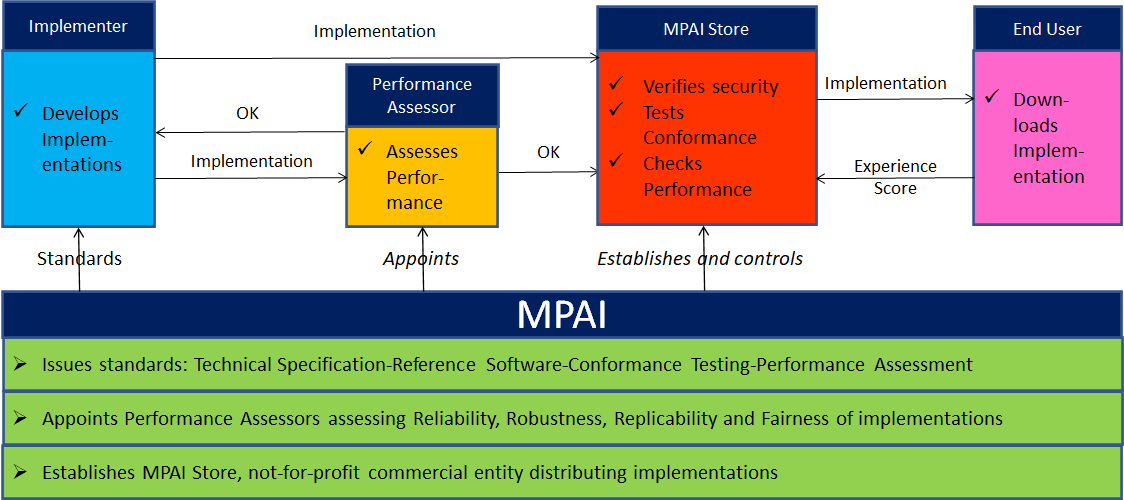 Figure 1 – The MPAI ecosystem operationTechnical Specification: Governance of the MPAI Ecosystem Table 2 identifies the following roles in the MPAI Ecosystem: Table 2 - Roles in the MPAI EcosystemAI FrameworkIn general, MPAI Application Standards are defined as aggregations – called AI Workflows (AIW) – of processing elements – called AI Modules (AIM) – executed in an AI Framework (AIF). MPAI defines Interoperability as the ability to replace an AIW or an AIM Implementation with a functionally equivalent Implementation. Figure 2 depicts the MPAI-AIF Reference Model under which Implementations of MPAI Application Standards and user-defined MPAI-AIF Conforming applications operate [5]. 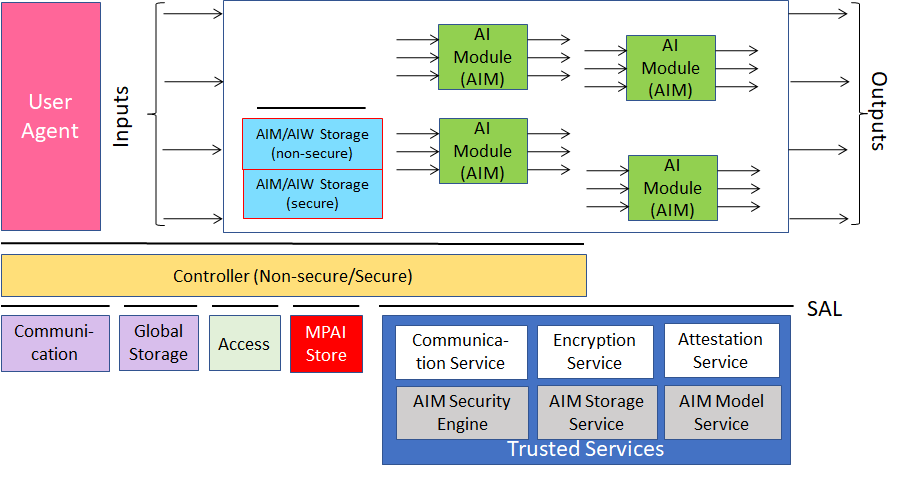 Figure 2 – The AI Framework (AIF) Reference ModelMPAI Application Standards normatively specify the Syntax and Semantics of the input and output data and the Function of the AIW and the AIMs, and the Connections between and among the AIMs of an AIW.An AIW is defined by its Function and input/output Data and by its AIM topology. Likewise, an AIM is defined by its Function and input/output Data. MPAI standard are silent on the technology used to implement the AIM which may be based on AI or data processing, and implemented in software, hardware or hybrid software and hardware technologies.MPAI also defines 3 Interoperability Levels of an AIF that executes an AIW. Table 3 gives the characteristics of an AIW and its AIMs of a given Level:Table 3 - MPAI Interoperability LevelsPersonal StatusGeneralPersonal Status is the set of internal characteristics of a human and a machine making a conversation. Reference [6] identifies three Factors of the internal state: Cognitive State is a typically rational result from the interaction of a human/avatar with the Environment (e.g., “Confused”, “Dubious”, “Convinced”).Emotion is typically a less rational result from the interaction of a human/avatar with the Environment (e.g., “Angry”, “Sad”, “Determined”). Social Attitude is the stance taken by a human/avatar who has an Emotional and a Cognitive State (e.g., “Respectful”, “Confrontational”, “Soothing”). The Personal Status of a human can be displayed in one of the following Modalities: Text, Speech, Face, or Gesture. More Modalities are possible, e.g., the body itself as in body language, dance, song, etc. The Personal Status may be shown only by one of the four Modalities or by two, three or all four simultaneously.Personal Status ExtractionPersonal Status Extraction (PSE) is a composite AIM that analyses the Personal Status conveyed by Text, Speech, Face, and Gesture – of a human or an avatar – and provides an estimate of the Personal Status in three steps:Data Capture (e.g., characters and words, a digitised speech segment, the digital video containing the hand of a person, etc.).Descriptor Extraction (e.g., pitch and intonation of the speech segment, thumb of the hand raised, the right eye winking, etc.).Personal Status Interpretation (i.e., at least one of Emotion, Cognitive State, and Attitude). Figure 3 depicts the Personal Status estimation process: Descriptors are extracted from Text, Speech, Face Object, and Body Object. Depending on the value of Selection, Descriptors can be provided by an AIM upstream.Descriptors are interpreted and the specific indicators of the Personal Status in the Text, Speech, Face, and Gesture Modalities are derived. Personal Status is obtained by combining the estimates of different Modalities of the Personal Status.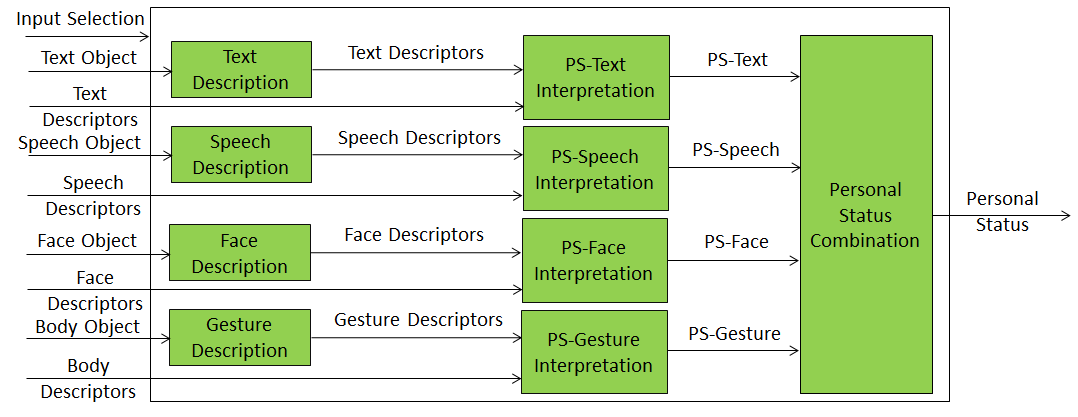 Figure 3 – Reference Model of Personal Status Extraction An implementation can combine, e.g., the PS-Gesture Description and PS-Gesture Interpretation AIMs into one AIM, and directly provide PS-Gesture from a Body Object without exposing PS-Gesture Descriptors.Other MPAI-XRV Use CaseseSports Tournament (XRV-EST).PurposeTo define interfaces between components enabling an XR Theatre (RW) to host any pre-existing VW game for the purpose of producing an esports tournament with RW and VW audience interactivity. To the extent that the game possesses the required interfaces, the XR Theatre can drive action within the VW.DescriptionThe eSports Tournament Use Case consists of the following:Two teams of 5 RW players are arranged on either side of a RW stage, each using a computer to compete within a common real-time Massively Multiplayer Online (MMO) VW game space.The 10 players in the VW are represented by avatars each driven by Role (e.g., magicians, warriors, soldier, etc.).Properties (e.g., costumes, physical form, physical features).Actions (e.g., casting spells, shooting, flying, jumping) operating in the VW The VW is populated by Avatars representing the other players.Autonomous characters (e.g., dragon, monsters, various creatures)Environmental structures (e.g., terrain, mountains, bodies of water). The action in the VW is captured by multiple VW cameras and Projected onto an immersive screen surrounding RW spectatorsLive streamed to remote spectators as a 2D video.with all related sounds of the VW game space.A shoutcaster calls the action as the game proceeds. The image of RW players, player stats or other information or imagery may also be displayed on the immersive screen and the live stream. The RW tournament venue is augmented with lighting and special effects, music, and costumed performers.Interactions:Live stream viewers interact with one another and with commentators through live chats, Q&A sessions, etc. RW spectators interact through shouting, waving and interactive devices (e.g., LED wands, smartphones) through processing where:Data are captured by camera/microphone or wireless data interface (see RW data in Error! Reference source not found.).Features are extracted and interpreted.RW/VW actions can be generated as a result of: In-person or remote audience behaviour (RW).Data collected from VW action (e.g., spell casting, characters dying, bombs exploding)At the end of the tournament, an award ceremony featuring the winning players on the RW stage is held with great fanfare.Experiential retail/shopping.PurposeTo define components and interfaces to facilitate a retail shopping experience enhanced using immersive/interactive technologies driven with AI.Enhancements includes:Faster locating of productsEasy access to product information and reviews.Delivery if special offersCollaborative shopping (members of a group know what other members have purchased)Product annotation according to user preference and theming of the environment according to season and user preferences. Analytics of data collected to inform sales and marketing decisions, inventory control and business model optimisation.Offering remote shoppers the ability to enter a digital twin of real world store as an avatar (as a 3D Graphics or as a volumetric “hologram”) and interact with friends who are physically or virtually present in the real world store.Description and flow of actionsThe environment displays the following features:It gives the user the impression that it is intelligent because the environment has access to the user’s identity/behaviour/preferences/shopping history/shopping list and is capable to guide the buyer to the area containing products of their supposed interest, propose products, annotate products and to display a particular product and make it flash because the environment thinks it is of interest to the buyer.It broadcasts music etc. to all buyers in the environment driven by the preferences. Friends in the shop at the same time can “meet”, but buyers can opt out from being discoverable (by the store, by friends etc.). Buyers can opt out from the loyalty card and not have the product they buy recorded by the shop.It can be digitally rethemed for different occasions.It offers experience that can takes shape can be anywhere, e.g., in a vehicle or in a public transit space.It enables remote shoppers to virtually enter a digital twin of the store and interact with friends who are physically present in the store for a collaborative shopping experience.Immersive art experience.PurposeDefine interfaces and components to enhance magical Environments created by skilled artists to provide each user with a unique interactive experience including the ability to modify the environment per their personal style and preferences. DescriptionImmersive art experiences such as Immersive Van Gogh provide visitors with a visually and aurally immersive experience, often based on the work of a specific artist. These are typically passive walk-through and sit-down experiences. The addition of AI to these Environments allows numerous enhancements including the recognition of individual visitors, allowing them to interact with and modify these environments based on pre-selected preferences and style choices. AI style transfer allows the featured artist’s style to be applied to unique visitor interactions which might include AI voice or text-based image diffusion, gesture-based interactions, proximity effects and more. The addition of AR glasses allows visitors to experience, create and interact with “holograms” within the Environment. Biometric wearables allow the AI to monitor and adjust the multisensory experience to maximize target brain/nervous system states related to well-being, restorative states and more. The XR Venue model also allows visitors in the RW and VW to interact. DJ/VJ performance at a dance party.PurposeDefine interfaces and components to enhance the overall experience within a nightclub, lounge or dance party Environment. The goal is to empower the DJ/VJ to create and control entertaining immersive and interactive experiences that reduce social inhibitions, encourage play, invoke a greater sense of togetherness, encourage personal connections, evoke altered states of consciousness, amplify user’s self-expression and generally create a highly pro-social experience for participants.DescriptionDance parties, lounges, clubs, and electronic music festivals use powerful visuals, sound and other effects to captivate participants. The DJ (disc jockey) mixes audio tracks, energizes the crowd and is central to the experience. However, the visual artist or VJ (video jockey) is also an important contributor, often supported by lighting, laser and effects operators, dancers, performers and more. Quite often these venues offer peripheral activities as well to further engage participants off of the dance floor, including interactive screens, spatial art, vendors offering costumes and LED accessories. These venues can be thought of as play spaces. Pro-social intoxicants such as alcohol are sometimes used to lower inhibitions that would otherwise limit social connections. XR Venues can supercharge the dance party experience by providing powerful immersive visuals and by including VW participants Assisted by AI, all music, visuals, lights, and effects can be controlled by a single DJ (or immersive jockey) using gestures, simple control surfaces, vocal commandsm and such. In addition, expanded peripheral activities for deeper engagement might include immersive visuals that respond to emergent crowd behaviours, “photonic go-go booths” that modulate immersive visuals to amplify the creative expression of dancers’ movements, and AI-based matchmaking that fosters connections between like-minded attendees.Live concert performance.PurposeDefine interfaces and components to enhance live musical concerts with AI-driven visuals and special effects and allow enhanced audience participation while extending concert performances into the metaverse.DescriptionSimilar to live theatrical stage performances, musical concerts – whether orchestral or popular music – are increasingly using visuals and other effects to enhance the audience experience. A band or orchestral musicians on stage can be substantially enhanced by video projections from a live VJ, audio responsive visuals, image magnification from cameras and other effects. In addition, skilful live mixing of audio is critical to the audience experience, but it complicated by architectural properties of the physical venue. AI can dynamically optimize the listening experience and allow tight synchronization of visuals with spontaneous musical performances in addition to optimizing the VW experience for remote attendees.Experiential marketing/branding.PurposeDefine interfaces and components to enhance a wide range of experiences in support of corporate branding.DescriptionWherever there are a lot of people gathered we often find advertisers or corporate brands seeking visibility. Experiential marketing goes beyond simple advertising or signage by offering memorable experiences to attendees. Experiential marketing often makes use of pop-up venues or storefronts co-located at festivals, sporting events, concerts and more. Digital interactive or immersive experiences are increasingly employed, often incorporating branded story-worlds or iconic brand elements. The XRV allows delivery of a unique experience to each participant and deeper engagement to build brand loyalty. In addition, the experience can be extended into the VW to reach a larger number of attendees.Meetings/presentations.PurposeDefine interfaces and components to enhance live presentations and dialog, both in RW and VW, using rich multimedia, dialog mapping, AI-based mediation and fact checking. DescriptionMeetings and presentations are increasingly hybrid, including both live and virtual attendees, allowing the sharing of rich multimedia content including documents, videos and website links. Use of an XRV for presentations and especially dialog - including political discourse - presents an opportunity for AI to monitor, track, organize and summarize numerous data in real-time to overlook hyperbole and guide the conversation toward rapid convergence on positive outcomes. Real-time fact-finding/fact-checking, dialog mapping (creating a logical tree showing relationships and dependencies between various points raised), group polling and other advanced methods can be employed in an XRV to guide dialog or facilitate presentations. MPAI-wide terms and definitionsThe Terms used in this standard whose first letter is capital and are not already included in Error! Reference source not found. are defined in Table 4.Table 4 - MPAI-wide Terms Notices and Disclaimers Concerning MPAI Standards The notices and legal disclaimers given below shall be borne in mind when downloading and using approved MPAI Standards.In the following, “Standard” means the collection of four MPAI-approved and published documents: “Technical Specification”, “Reference Software” “Conformance Testing” and, where applicable, “Performance Testing”.The life cycle of MPAI StandardsMPAI Standards are developed in accordance with the MPAI Statutes. An MPAI Standard may only be developed when a Framework Licence has been adopted. MPAI Standards are developed by specially established MPAI Development Committees that operate based on consensus, as specified in Annex 1 of the MPAI Statutes. While the MPAI General Assembly and the Board of Directors administer the process of the said Annex 1, MPAI does not independently evaluate, test, or verify the accuracy of any of the information or the suitability of any of the technology choices made in its Standards.MPAI Standards may be modified at any time by corrigenda or new editions. A new edition, however, may not necessarily replace an existing MPAI standard. Visit the web page to determine the status of any given published MPAI Standard.Comments on MPAI Standards are welcome from any interested parties, whether MPAI members or not. Comments shall mandatorily include the name and the version of the MPAI Standard and, if applicable, the specific page or line the comment applies to. Comments should be sent to the MPAI Secretariat. Comments will be reviewed by the appropriate committee for their technical relevance. However, MPAI does not provide interpretation, consulting information, or advice on MPAI Standards. Interested parties are invited to join MPAI so that they can attend the relevant Development Committees.Coverage and Applicability of MPAI StandardsMPAI makes no warranties or representations of any kind concerning its Standards, and expressly disclaims all warranties, expressed or implied, concerning any of its Standards, including but not limited to the warranties of merchantability, fitness for a particular purpose, non-infringement etc. MPAI Standards are supplied “AS IS”.The existence of an MPAI Standard does not imply that there are no other ways to produce and distribute products and services in the scope of the Standard. Technical progress may render the technologies included in the MPAI Standard obsolete by the time the Standard is used, especially in a field as dynamic as AI. Therefore, those looking for standards in the Data Compression by Artificial Intelligence area should carefully assess the suitability of MPAI Standards for their needs.IN NO EVENT SHALL MPAI BE LIABLE FOR ANY DIRECT, INDIRECT, INCIDENTAL, SPECIAL, EXEMPLARY, OR CONSEQUENTIAL DAMAGES (INCLUDING, BUT NOT LIMITED TO: THE NEED TO PROCURE SUBSTITUTE GOODS OR SERVICES; LOSS OF USE, DATA, OR PROFITS; OR BUSINESS INTERRUPTION) HOWEVER CAUSED AND ON ANY THEORY OF LIABILITY, WHETHER IN CONTRACT, STRICT LIABILITY, OR TORT (INCLUDING NEGLIGENCE OR OTHERWISE) ARISING IN ANY WAY OUT OF THE PUBLICATION, USE OF, OR RELIANCE UPON ANY STANDARD, EVEN IF ADVISED OF THE POSSIBILITY OF SUCH DAMAGE AND REGARDLESS OF WHETHER SUCH DAMAGE WAS FORESEEABLE.MPAI alerts users that practising its Standards may infringe patents and other rights of third parties. Submitters of technologies to this standard have agreed to licence their Intellectual Property according to their respective Framework Licences.Users of MPAI Standards should consider all applicable laws and regulations when using an MPAI Standard. The validity of Conformance Testing is strictly technical and refers to the correct implementation of the MPAI Standard. Moreover, a positive Performance Assessment of an implementation applies exclusively in the context of the MPAI Governance and does not imply compliance with any regulatory requirements in the context of any jurisdiction. Therefore, it is the responsibility of the MPAI Standard implementer to observe or refer to the applicable regulatory requirements. By publishing an MPAI Standard, MPAI does not intend to promote actions that are not in compliance with applicable laws, and the Standard shall not be construed as doing so. In particular, users should evaluate MPAI Standards from the viewpoint of data privacy and data ownership in the context of their jurisdictions.Implementers and users of MPAI Standards documents are responsible for determining and complying with all appropriate safety, security, environmental and health and all applicable laws and regulations.CopyrightMPAI draft and approved standards, whether they are in the form of documents or as web pages or otherwise, are copyrighted by MPAI under Swiss and international copyright laws. MPAI Standards are made available and may be used for a wide variety of public and private uses, e.g., implementation, use and reference, in laws and regulations and standardisation. By making these documents available for these and other uses, however, MPAI does not waive any rights in copyright to its Standards. For inquiries regarding the copyright of MPAI standards, please contact the MPAI Secretariat.The Reference Software of an MPAI Standard is released with the MPAI Modified Berkeley Software Distribution licence. However, implementers should be aware that the Reference Software of an MPAI Standard may reference some third-party software that may have a different licence.Moving Picture, Audio and Data Coding by Artificial Intelligencewww.mpai.communityN16802024/03/20SourceRequirements (XRV)TitleUse Cases and Functional Requirements: XR Venues (MPAI-XRV) – Collaborative immersive laboratory WD0.2TargetMPAI CommunityTermDefinitionActuatorA mechanism for modulating an experience in a real or virtual world.AI Module (AIM) A processing element receiving AIM-specific Inputs and producing AIM-specific Outputs according to according to its Function. An AIM may be an aggregation of AIMs.AudioDigital representation of an analogue audio signal sampled at a frequency between 8-192 kHz with a number of bits/sample between 8 and 32, and non-linear and linear quantisation.AvatarA rendered animated 3D digital object representing a real or fictitious person.Biometric DataBiological data collected from participants or performers including heart rate, electromyographic (EMG) data, skin conductance, etc.Cognitive StateAn estimation of the internal status of a human or avatar or a group thereof reflecting their understanding of the Environment, such as:For a person: “Confused”, “Confident” and “Assured”. For a group: “my team is going to lose”, or “we are winning”.ControllerA manual control interface for participants, performers, or operators.Cue PointThe position in the Script at any given time that an AIM, operator, or performer uses to generate Action according to the Script.DataInformation in digital form.FormatThe syntax and semantics of Data.DescriptorDigital representation of a Feature.ActionComponents of the description that are used to create the complete user experience – in both Real and Virtual Environments – in accordance with the script. This includes all aspects of the experience including the performers and objects’ position, orientation, gesture, costume, audio, video, etc.ExtractionThe process that extracts Descriptors from Data.GenerationThe process that generates attributes to be applied to a scene or object according to the Script.InterpretationThe process that assigns a meaning to Descriptors.SceneA Descriptor used to describe a Scene in the Real or Virtual Environment.Dome displayWrap-around immersive display surrounding an audience, using a projection screen or LED panels, technically known as Spatial Augmented Reality.EmotionAn estimation of the internal status of a human or avatar or a group thereof resulting from their interaction with the Environment, such as:For a person, “Victorious”, “Fearful” and “Angry”.For a group: “Victorious”, “Fearful” and “Disappointed”EnvironmentA portion of a real or a virtual world.Extended Reality (XR)Any combination of Augmented Reality (AR), Virtual Reality (VR) and Mixed Reality (MR).FeatureAn attribute of an object or a scene in a Real or Virtual Environment.Interpreted Operator ControlsThe assignment of meaning of data from control surfaces.LiDAR DataData provided by LiDAR, an active time-of-flight sensor operating in the µm range – ultraviolet, visible, or near infrared light (900 to 1550 nm).MoCapData capturing the movement of people or objects.ParticipantA human in a Real or Virtual Environment (Venue).DataData provided by or collected from Participants.Data ManagementThe set of legal, ethical, marketing, maintenance, etc. rules guiding the acquisition, retention, and processing of Data related to and provided by Participants.Engagement EngineAlgorithms to engage participants during or after the event allowing social interaction, commerce, and other engagement modalities.StatusThe ensemble of information, expressed by Emotion, Cognitive State and Social Attitude, derived from observing the collective behaviour of participants in a Real and on-line Environment (via audio, video, interactive controllers, and smartphone apps).PerformerA live actor performing on the Real Environment stage or represented by an avatar in the Virtual Environment.ScriptA collection of descriptors that the director/producer selects for execution at runtime controlling the action/experience in both Real and Virtual Worlds.SensorA mechanism capturing data from a real or virtual Environment.Show ControlExternally generated commands from an operator or show control system that pertain to desired Actions in the Real or Virtual EnvironmentSocial AttitudeAn element of the internal status related to the way a human or avatar intends to position vis-à-vis the Environment, e.g.:For person: “Confrontational”, “Collaborative” and “Aggressive”.For groups: “Confrontational”, “Collaborative” and “Aggressive”Use CaseA particular instance of the Application domain target of an MPAI Application Standard.Real Environment Venue SpecificationThe specification of the physical venue and all experiential technologies including lighting (fixture type and placement, DMX profile), FX, video displays, acoustics, sound reinforcement, stage props, preset cues and participant interactive devices.Virtual Environment Venue SpecificationThe specification of the virtual venue and all available experiential systems for the delivery of audio, video, 3D environments, preset cues, and participant interactive devices.Volumetric Visual DataA set of samples representing the value of visual 3D data represented as textured meshes, points clouds, or UV + depth.XR VenueA combination of Real or Virtual Environments addressed by MPAI-XRV Use Cases. MPAIPublishes Standards.Establishes the not-for-profit MPAI Store. Appoints Performance Assessors.ImplementersSubmit Implementations to Performance Assessors.Performance AssessorsInform Implementation submitters and the MPAI Store if Implementation Performance is acceptable.ImplementersSubmit Implementations to the MPAI Store.MPAI StoreAssign unique ImplementerIDs (IID) to Implementers in its capacity as ImplementerID Registration Authority (IIDRA).Verifies security and Tests Implementation Conformance.UsersDownload Implementations and report their experience to MPAI.LevelAIWAIMs1An implementation of a use caseImplementations able to call the MPAI-AIF APIs.2An Implementation of an MPAI Use CaseImplementations of the MPAI Use Case3An Implementation of an MPAI Use Case certified by a Performance AssessorImplementations of the MPAI Use Case certified by Performance AssessorsTermDefinitionAccessStatic or slowly changing data that are required by an application such as domain knowledge data, data models, etc.AI Framework (AIF)The environment where AIWs are executed.AI Module (AIM)A processing element receiving AIM-specific Inputs and producing AIM-specific Outputs according to according to its Function. An AIM may be an aggregation of AIMs.AI Workflow (AIW)A structured aggregation of AIMs implementing a Use Case receiving AIW-specific inputs and producing AIW-specific inputs according to its Function.AIF MetadataThe data set describing the capabilities of an AIF set by the AIF Implementer.AIM MetadataThe data set describing the capabilities of an AIM set by the AIM Implementer.Application Programming Interface (API)A software interface that allows two applications to talk to each otherApplication Standard An MPAI Standard specifying AIWs, AIMs, Topologies and Formats suitable for a particular application domain.ChannelA physical or logical connection between an output Port of an AIM and an input Port of an AIM. The term “connection” is also used as a synonym.CommunicationThe infrastructure that implements message passing between AIMs.ComponentOne of the 9 AIF elements: Access, AI Module, AI Workflow, Communication, Controller, Internal Storage, Global Storage, MPAI Store, and User Agent.ConformanceThe attribute of an Implementation of being a correct technical Implementation of a Technical Specification.Conformance TesterAn entity authorised by MPAI to Test the Conformance of an Implementation.Conformance TestingThe normative document specifying the Means to Test the Conformance of an Implementation.Conformance Testing MeansProcedures, tools, data sets and/or data set characteristics to Test the Conformance of an Implementation.ConnectionA channel connecting an output port of an AIM and an input port of an AIM.ControllerA Component that manages and controls the AIMs in the AIF, so that they execute in the correct order and at the time when they are needed.DataInformation in digital form.Data FormatThe standard digital representation of Data.Data SemanticsThe meaning of Data.DeviceA hardware and/or software entity running at least one instance of an AIF.EcosystemThe ensemble of the following actors: MPAI, MPAI Store, Implementers, Conformance Testers, Performance Testers and Users of MPAI-AIF Implementations as needed to enable an Interoperability Level.EventAn occurrence acted on by an Implementation.ExplainabilityThe ability to trace the output of an Implementation back to the inputs that have produced it.FairnessThe attribute of an Implementation whose extent of applicability can be assessed by making the training set and/or network open to testing for bias and unanticipated results.FunctionThe operations effected by an AIW or an AIM on input data.Global StorageA Component to store data shared by AIMs.IdentifierA name that uniquely identifies an Implementation.ImplementationAn embodiment of the MPAI-AIF Technical Specification, orAn AIW or AIM of a particular Level (1-2-3).Internal StorageA Component to store data of the individual AIMs.InteroperabilityThe ability to functionally replace an AIM/AIW with another AIM/AIW having the same Interoperability LevelInteroperability LevelThe attribute of an AIW and its AIMs to be executable in an AIF Implementation and to be: Implementer-specific and satisfying the MPAI-AIF Standard (Level 1).Specified by an MPAI Application Standard (Level 2).Specified by an MPAI Application Standard and certified by a Performance Assessor (Level 3).Knowledge BaseStructured and/or unstructured information made accessible to AIMs via MPAI-specified interfacesMessageA sequence of Records.NormativityThe set of attributes of a technology or a set of technologies specified by the applicable parts of an MPAI standard.PerformanceThe attribute of an Implementation of being Reliable, Robust, Fair and Replicable.Performance AssessmentThe normative document specifying the procedures, the tools, the data sets and/or the data set characteristics to Assess the Grade of Performance of an Implementation.Performance Assessment MeansProcedures, tools, data sets and/or data set characteristics to Assess the Performance of an Implementation.Performance AssessorAn entity authorised by MPAI to Assess the Performance of an Implementation in a given Application domainPortA physical or logical communication interface of an AIM.ProfileA particular subset of the technologies used in MPAI-AIF or an AIW of an Application Standard and, where applicable, the classes, other subsets, options, and parameters relevant to that subset.RecordData with a specified structure.Reference ModelThe AIMs and theirs Connections in an AIW.Reference SoftwareA technically correct software implementation of a Technical Specification containing source code, or source and compiled code. ReliabilityThe attribute of an Implementation that performs as specified by the Application Standard, profile and version the Implementation refers to, e.g., within the application scope, stated limitations, and for the period of time specified by the Implementer.ReplicabilityThe attribute of an Implementation whose Performance, as Assessed by a Performance Assessor, can be replicated, within an agreed level, by another Performance Assessor.RobustnessThe attribute of an Implementation that copes with data outside of the stated application scope with an estimated degree of confidence.ScopeThe domain of applicability of an MPAI Application Standard.Service ProviderAn entrepreneur who offers an Implementation as a service (e.g., a recommendation service) to Users.SpecificationA collection of normative clauses.StandardThe ensemble of Technical Specification, Reference Software, Conformance Testing and Performance Assessment of an MPAI application Standard. Technical Specification(Framework) the normative specification of the AIF.(Application) the normative specification of the set of AIWs belonging to an application domain along with the AIMs required to Implement the AIWs that includes:The formats of the Input/Output data of the AIWs implementing the AIWs.The Connections of the AIMs of the AIW.The formats of the Input/Output data of the AIMs belonging to the AIW.Testing LaboratoryA laboratory accredited by MPAI to Assess the Grade of  Performance of Implementations. Time BaseThe protocol specifying how AIF Components can access timing information.TopologyThe set of AIM Connections of an AIW.Use CaseA particular instance of the Application domain target of an Application Standard.UserA user of an Implementation.User AgentThe Component interfacing the user with an AIF through the ControllerVersionA revision or extension of a Standard or of one of its elements.Zero TrustA cybersecurity model primarily focused on data and service protection that assumes no implicit trust.